							Проект  (Приложение)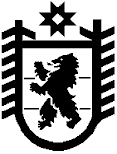 Республика КарелияKarjalan Tazavaldu Администрация Пряжинского национального муниципального районаPriäžän kanzallizen piirin hallindoПОСТАНОВЛЕНИЕ «__» ___________  2022  г.                                                                                   № ____пгт ПряжаPriäžän kyläО     предоставлении      разрешенияна    условно   разрешенный        вид использования земельного участка:  «ведение огородничества»          Руководствуясь статьёй 39 Градостроительного кодекса Российской Федерации, Уставом Пряжинского национального муниципального района и результатами публичных слушаний от 11 ноября 2022 года, администрация  Пряжинского  национального муниципального района    П О С Т А Н О В Л Я Е Т :1. Предоставить разрешение на условно разрешенный  вид  использования земельного участка: «ведение огородничества»,  адрес (описание местоположения): Российская Федерация, Республика Карелия, Пряжинский национальный муниципальный район, Эссойльское  сельское поселение, д. Проккойла, кадастровый квартал 10:21:0080904:2. Настоящее постановление:-разместить на официальном сайте Пряжинского национального муниципального района: http://pryazha.org/ в разделе: Главная/ Деятельность/ Градостроительная деятельность и земельные отношения/ Публичные слушания;-опубликовать  в газете «Наша Жизнь» - «Мейян Элайгу».Глава администрации 							            О.М. ГаврошКоординаты характерных точекОбозначение характерных точек                     Координаты, м                     Координаты, мКоординаты характерных точекОбозначение характерных точек          X        Y1350507,111448647,172350490,001448707,333350481,551448637,62Площадь контура851 кв.м.851 кв.м.851 кв.м.Категория земельЗемли населенных пунктовЗемли населенных пунктовЗемли населенных пунктовТерриториальная зонаЗона застройки индивидуальными жилыми домами (Ж-1)Зона застройки индивидуальными жилыми домами (Ж-1)Зона застройки индивидуальными жилыми домами (Ж-1)